Лабораторная диагностика аллергииЛабораторная диагностики является важным компонентом комплексного обследования, которое назначается аллергологом после сбора анамнеза, объективного обследования и постановки кожных проб.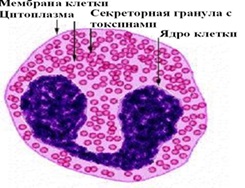 В отличие от клинических методов, лабораторная диагностика обладает такими преимуществами, как возможность более точного контроля чувствительности и специфичности, правильности и точности проведенных исследований. Методы лабораторной диагностики аллергии практически не имеют противопоказаний и позволяют проводить обследование даже во время высокой сенсибилизации или при обострении болезни.Показания к проведению лабораторных исследований на определение специфических Ig E антителДиагностика аллергических заболеванийСкрининг аллергических заболеванийОптимизация выбора адекватной схемы терапииКонтроль эффективности терапииПри проведении лабораторной диагностики аллергии обычно определяют содержание в крови общих и специфических Ig E антител. Чаще всего используют метод иммуноферментного анализа (ИФА).-одна из наиболее современных модификаций ИФА (“capture”-реверсивный аллергосорбентный тест) и современные аллергены третьего поколения (жидкофазные, биотилированные), характеризующиеся большей доступностью аллергенов для связи со спецефическими антителами.-возможность свободного выбора аллергенов (в жидкой фазе) придает анализу гибкость и способность к формированию произвольного репертуара для проведения анализа у каждого конкретного пациента.